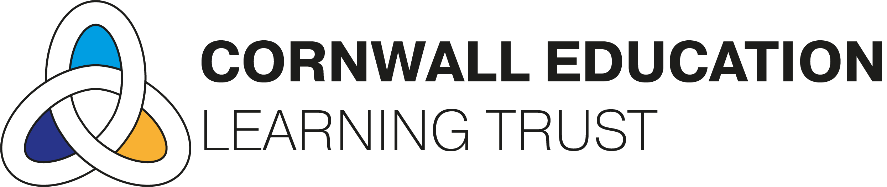 Code of conduct for the Local Governing Bodies (LGB) of CELT (Cornwall Education Learning Trust)It is important that confidence in the good governance and probity of CELT is maintained.  In order to assist the Board of Trustees (‘Board’) of CELT achieve this, each Academy within CELT has adopted this code of conduct for all members of the Local Governing Body (LGB).The LGB is responsible to the Board for the conduct of the Academy and for promoting high standards. The LGB aims to ensure that students and pupils are attending a successful school which provides them with a good education and supports their well-being.The LGB is responsible to the Board for its actions and is expected to follow the expectations of members of the LGB as laid down by the Board. These expectations mirror those which apply to Trustees of the Trust, as follows;The Academy:aims to establish a LGB that is competent, independent and diverse that promotes best practice in governance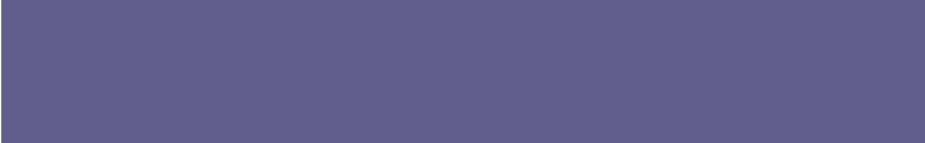 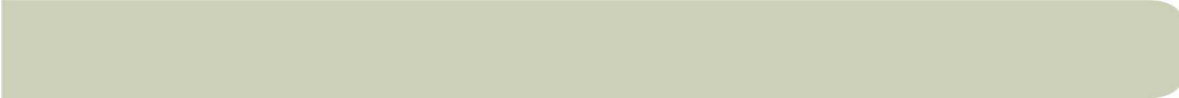 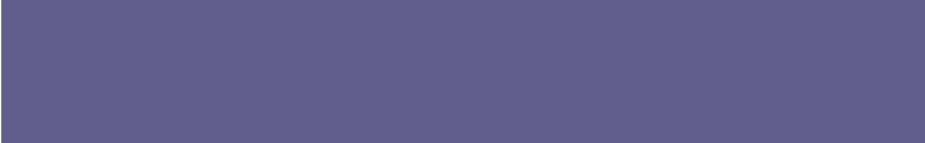 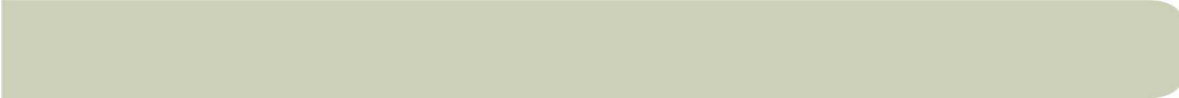 CELT shall use The Good Governance Standard for Public Services as a guide to help the LGB achieve good governance but also as a tool to regularly assess the strengths and weaknesses of the academy’s governance practice and improve it.aims to make sure that its governors promote and uphold high standards of conduct, probity and ethics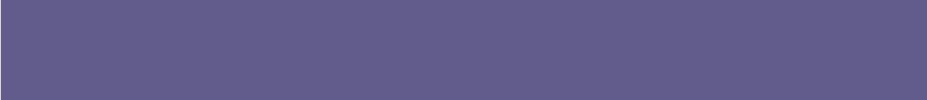 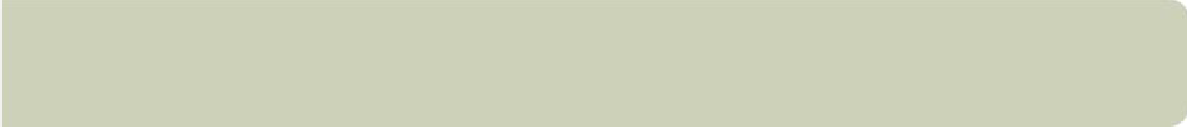 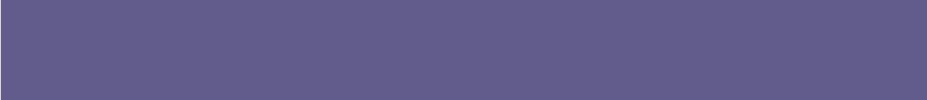 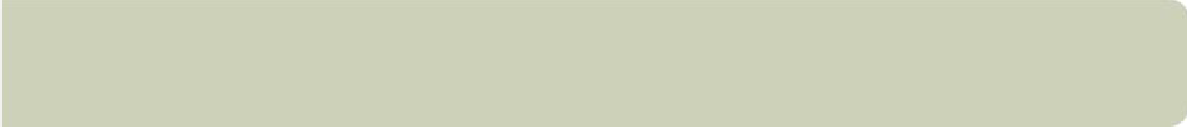 requires its governors to act in accordance with the Trust’s Articles of Association and associated Scheme of Delegation (the articles) and the code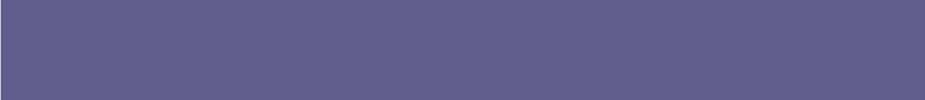 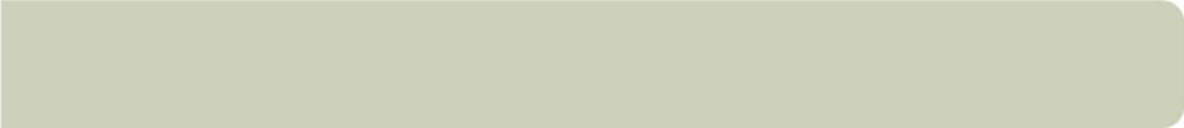 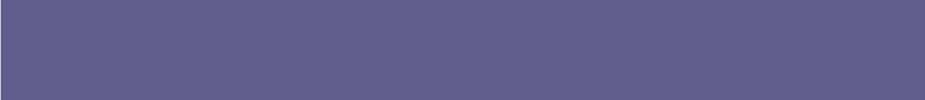 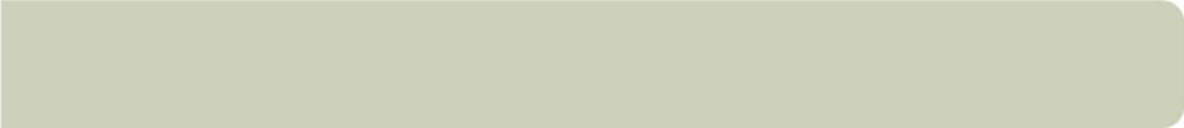 Application of the codeThis code applies to members of the LGB when exercising any of the board’s powers delegated to them under the articles.By accepting appointment to the LGB, each governor agrees to accept the provisions of this code.The good governance standard for public servicesThe standard prepared by The Independent Commission on Good Governance in Public Services in 2005 comprises six core principles of good governance, each with its supporting principles. Set out below is an extract of these core principles.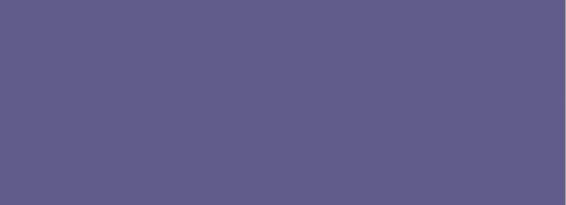 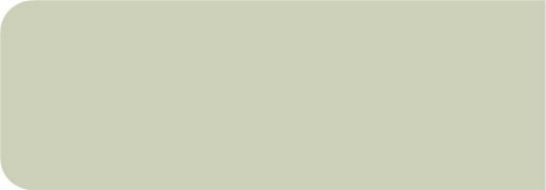 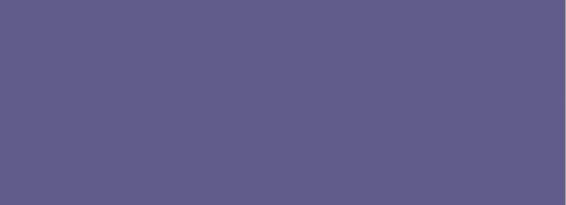 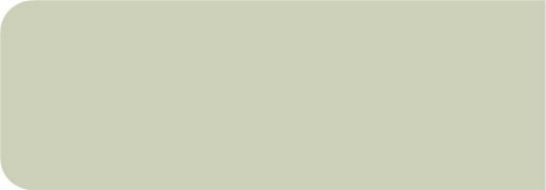 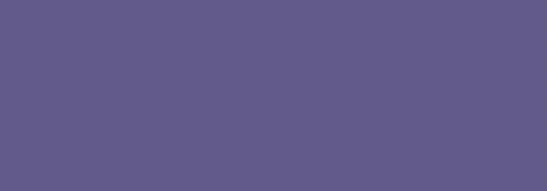 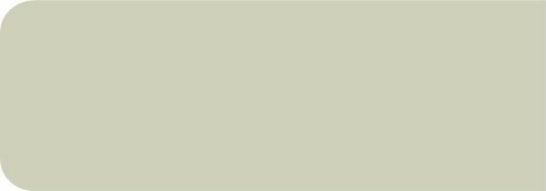 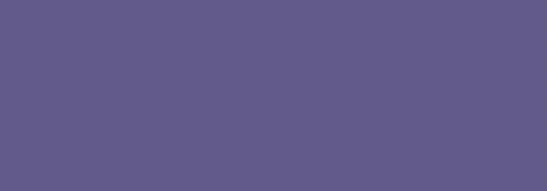 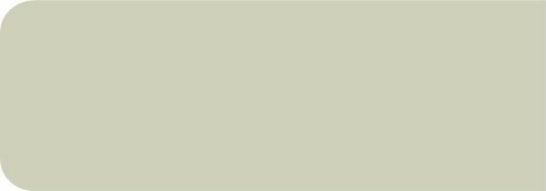 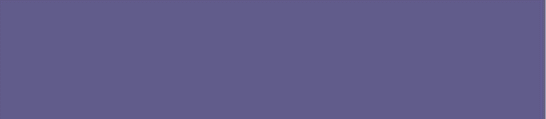 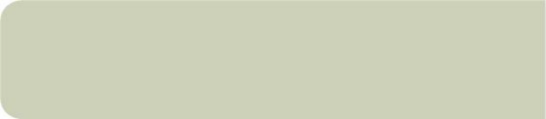 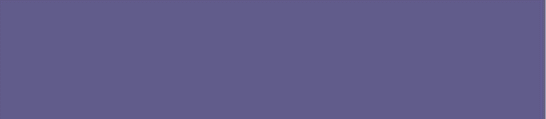 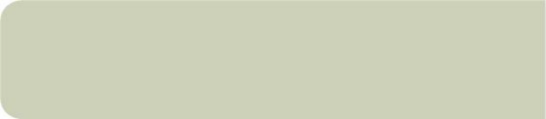 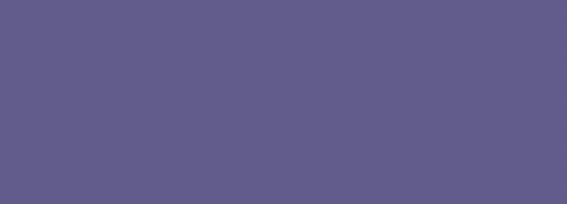 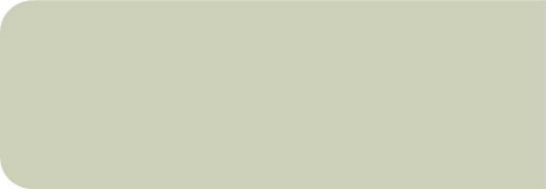 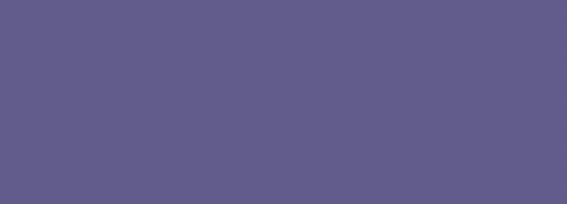 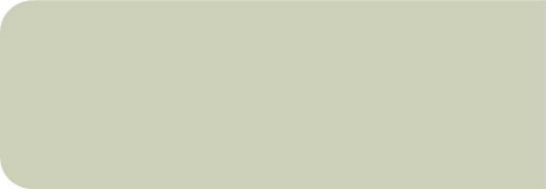 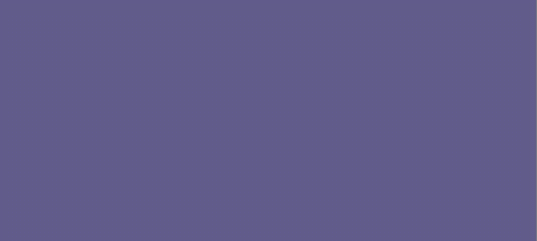 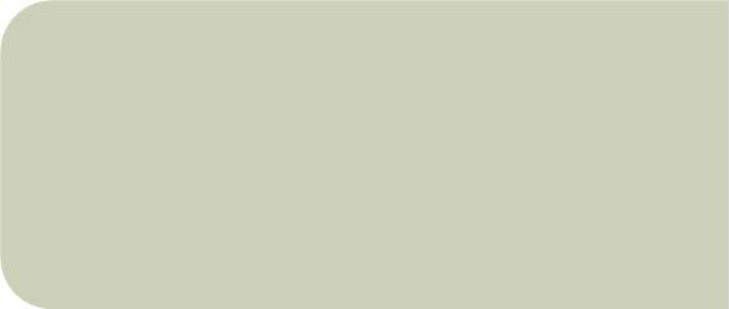 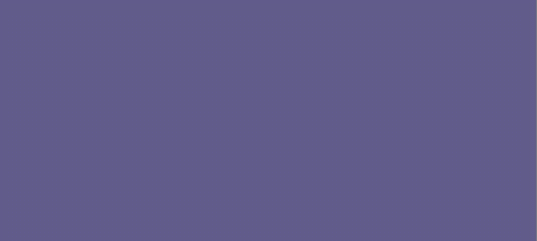 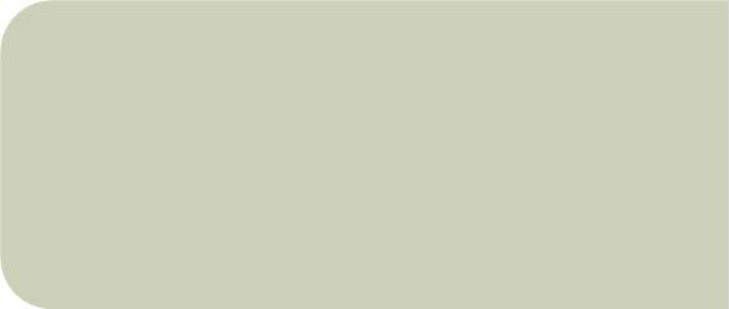 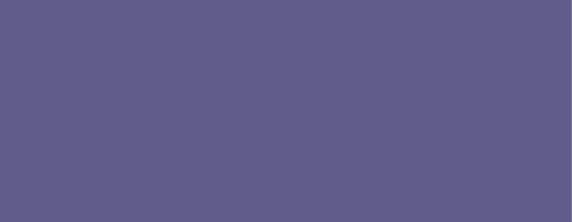 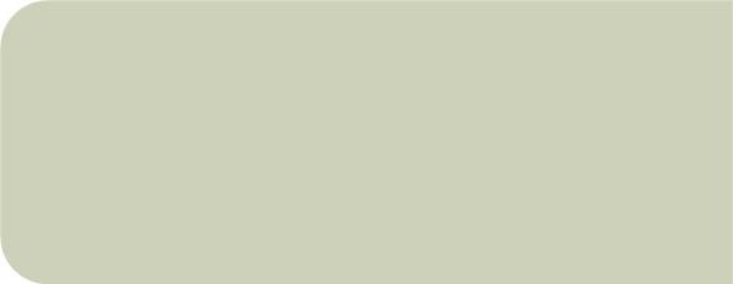 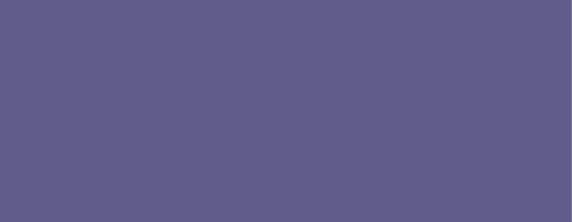 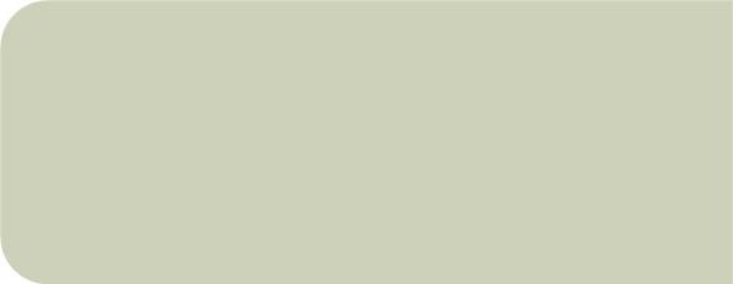 Nolan principlesThe Board expects each member of the LGB to uphold the following principles based on the Nolan Committee’s work:selflessness - take decisions solely based on the vision and values of CELT and each Academyintegrity – not be compromised in carrying duties by outside organisations or personal interestobjectivity – remain impartial and ensure choices are made on merit aloneaccountability – be responsible for decisions and actionsopenness – give reasons for actions wherever possible and restrict information only when the wider public interest clearly demandshonesty – declare any private interests and take steps to resolve any conflicts arising in a way that protects the public interestleadership – promote these principles by exampleAdditionally, each member of the LGB shall promote equality and diversity in all aspects of the Academy’s governance and when carrying out any of their functions.Duties & responsibilitiesMembers of the LGB shall:fulfil their responsibilities and duties as a governor of the Academy in good faith and:uphold the ethos of the Academyact in the best interests of the Academysecure the proper and effective use of the Academy’s propertyact personally in all respectsact within the scope of any authority given to them by the LGB by law, by regulations or by the Scheme of Delegationuse reasonable skill and care when making decisionsact in accordance with the Scheme of Delegation from time to timebe committed to CELT’s values and objectives (including equal opportunities), to contribute to and share responsibility for the LGB’s decisions, to read LGB papers and to attend meetings, training sessions and other relevant eventsdeclare all interests they have as required by the Scheme of Delegation and the general law and to comply with any rules requiring withdrawal from a meeting where this is required because of an interestrespect the confidentiality of information that they may have access to as a member of the LGB and keep confidential the affairs of the LGBinform the clerk to the LGB as soon as possible should any changes to their circumstances occur during their term as a member of the LGB, including if:there are any changes to the interests which have been declaredthey become, or cease to be, a company director, board member or trustee of another company or charitytheir occupation changesthey move housethey become employed by CELTBreaches of the codeEvery member of the LGB is under a duty to report any breach of this code or any grounds for believing that a breach of the code has occurred to the Chair of the LGB (and if the allegation is about the Chair, to the Vice-Chair).Failing to report a breach of the code is itself a breach of this code.Any breach of this code will be treated extremely seriously by both the LGB and the Board and may result in suspension or removal from the LGB.In the event of a breach of this code each governor agrees to participate fully in any investigations procedure instigated by the LGB and/or the Board to abide by any sanction that may be imposed on them by the LGB for such breach.ReviewThe Board will be responsible for ensuring that this code of conduct is kept under review.September, 2017